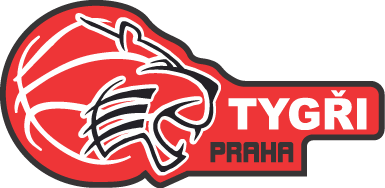 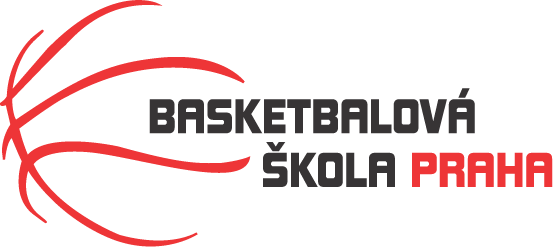 Rozpis turnaje starších minižákyň U13, ročník 2010 a mladšíPořadatel: Basketbalová škola Tygři PrahaKontaktní osoba: Petra Michálková (776 232 227, michalkovapetra@seznam.cz)Termín:  10.-11.12.2022Místo: ZŠ Na Dlouhém lánu, Na Dlouhém lánu 555, Praha 6Rozhodčí: deleguje ČABR-P, každé družstvo uhradí jednoho rozhodčího v utkání (300,- Kč)Sobota 10.12.202213:30	HB Basket – Tygři Praha (44)15:15	USK Praha – Basket Slovanka (43)17:00	Tygři Praha – USK Praha (46)Neděle 11.12.20229:00	Basket Slovanka – HB Basket (38)10:40 	Tygři Praha – Basket Slovanka (36)12:20	USK Praha – HB Basket (52)Startovné na turnaji 400,- Kč/zápasPořadatel dodá hrací míč na turnaj, míče na rozcvičení si přinesou družstva vlastní!!Rozdělovník: STK-PBS - P. Mondschein
ČABR-P - P. Sušer, R. Treml
HB Basket – H. Brejlová
Basket Slovanka – L. Svatoňová
USK Praha – V. Smiljanič